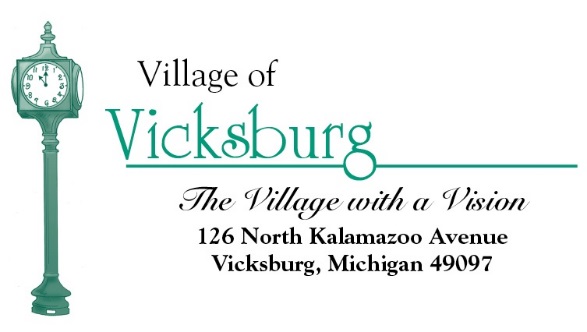 Village of VicksburgMunicipal Building Authority126 N. Kalamazoo Avenue, Vicksburg, MIMonday, September 25, 20178:00 a.m. AgendaCall to OrderRoll CallApproval of AgendaApproval of Minutes May 26, 2016Consider Approval of 2017 Meeting DatesAdjourn